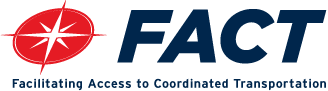 AGENDA2022 ANNUAL BOARD of DIRECTORS MEETINGDecember 7, 2022San Diego History Center, Balboa ParkNetworking, Coffee - 8:30AMCall to Order 9:30AMWELCOMING REMARKS PUBLIC COMMENTDRIVING ACCESS & INNOVATIONPRESENTATION - FY 2022 PERFORMANCE & FINANCIAL AUDIT REPORTSGUEST SPEAKERMs. Veronica VanterpoolGUEST SPEAKERMr. Matthew O. TuckerGUEST SPEAKERMs. Sharon CooneyGUEST SPEAKERMr. Hasan IkhrataKEYNOTE ADDRESSHon. Raul A. CampilloAWARDSVENDOR OF THE YEARSDMED Inc.2022 NORINE SIGAFOOSE PARTNER OF THE YEAR Hon. Bill Sandke CLOSING REMARKSADJOURNMENT 